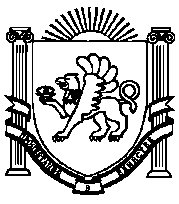 ___-я сессия 1-го созываРЕШЕНИЕ № ___от __ _____ 2019 года                                                                                 с.ТамбовкаО внесении изменений в Устав муниципального образования Ивановское сельское поселение Нижнегорского района Республики КрымВ целях приведения Устава муниципального образования Ивановское сельское поселение Нижнегорского района Республики Крым, утвержденного решением № 1 третьей внеочередной сессии Ивановского сельского совета 1-го созыва от 15.12.2014 г., зарегистрированного в Управлении Министерства юстиции Российской Федерации по Республике Крым 25.12.2014 г. за № RU 935083082014001, в соответствие с положениями Федерального закона от 6 октября 2003 года № 131-ФЗ «Об общих принципах организации местного самоуправления в Российской Федерации», руководствуясь Уставом муниципального образования Ивановское сельское поселение Нижнегорского района Республики Крым, Ивановский сельский совет Нижнегорского района Республики КрымРЕШИЛ:1. Внести изменения Устав муниципального образования Ивановское сельское поселение Нижнегорского района Республики Крым, утверждённый решением № 1 третьей внеочередной сессии Ивановского сельского совета 1-го созыва от 15 декабря 2014 года согласно приложению.2. Главе муниципального образования Ивановское сельское поселение Нижнегорского района Республики Крым Каличиной М.В. направить на государственную регистрацию изменения в Устав муниципального образования Ивановское сельское поселение Нижнегорского района Республики Крым в установленном порядке в Управление Министерства юстиции Российской Федерации по Республике Крым.3. Обнародовать настоящее решение в порядке, предусмотренном Уставом. 4. Настоящее решение вступает в силу после его официального опубликования (обнародования).5. Контроль исполнения настоящего решения возложить на Постоянную комиссию Ивановского сельского совета по вопросам законности, Регламента, межнациональных отношений и информационной политики.Председатель Ивановского сельского совета – Глава АдминистрацииИвановского сельского поселенияНижнегорского района Республики Крым                                         М.КАЛИЧИНАПриложение к решению __-й сессии Ивановского сельского совета Нижнегорского района РеспубликиКрым 1-го созыва от _______.2019 г. № ___ИЗМЕНЕНИЯ в Устав муниципального образования Ивановское сельское поселениеНижнегорского района Республики КрымДополнить статьей 18.1 в следующей редакции:«Статья 18.1. Староста сельского населенного пункта 1. Для организации взаимодействия органов местного самоуправления и жителей сельского населенного пункта при решении вопросов местного значения в сельском населенном пункте, расположенном в поселении, городском округе, в соответствии со статьей 27.1 Федерального закона "Об общих принципах организации местного самоуправления в Российской Федерации" может назначаться староста сельского населенного пункта (далее - староста). 2. Староста для решения возложенных на него задач: 1) взаимодействует с органами местного самоуправления, муниципальными предприятиями и учреждениями и иными организациями по вопросам решения вопросов местного значения в сельском населенном пункте; 2) взаимодействует с населением, в том числе посредством участия в сходах, собраниях, конференциях граждан, направляет по результатам таких мероприятий обращения и предложения, в том числе оформленные в виде проектов муниципальных правовых актов, подлежащие обязательному рассмотрению органами местного самоуправления; 3) информирует жителей сельского населенного пункта по вопросам организации и осуществления местного самоуправления, а также содействует в доведении до их сведения иной информации, полученной от органов местного самоуправления;4) содействует органам местного самоуправления в организации и проведении публичных слушаний и общественных обсуждений, обнародовании их результатов в сельском населенном пункте; 5) содействует организации охраны общественного порядка на территории сельского населенного пункта; 6) оказывает содействие органам местного самоуправления по вопросам предупреждения и ликвидации чрезвычайных ситуаций; 7) содействует привлечению жителей сельского населенного пункта к выполнению работ по благоустройству, озеленению и улучшению санитарного состояния сельского населенного пункта; 8) участвует в принятии мер по содержанию в надлежащем состоянии мест захоронения, памятных (мемориальных) досок, расположенных на территории сельского населенного пункта; 9) оказывает организационную и информационную помощь жителям соответствующего сельского населенного пункта по вопросам обращения в органы местного самоуправления; 10) проводит личные приемы жителей сельского населенного пункта, направляет по их результатам обращения и предложения в органы местного самоуправления; 11) осуществляет иные полномочия и права, предусмотренные уставом муниципального образования и (или) нормативным правовым актом представительного органа муниципального образования. 3. Староста в целях осуществления своих полномочий имеет право: 1) на доступ к информации, необходимой для осуществления деятельности старосты, в порядке, установленном муниципальными правовыми актами в соответствии с законодательством Российской Федерации; 2) на внеочередной прием должностными лицами органов местного самоуправления, муниципальных предприятий, учреждений в порядке, установленном нормативным правовым актом представительного органа муниципального образования, в состав которого входит сельский населенный пункт; 3) направлять в органы местного самоуправления обращения и предложения, в том числе оформленные в виде проектов муниципальных правовых актов, которые подлежат обязательному рассмотрению органами местного самоуправления в порядке, установленном нормативным правовым актом представительного органа муниципального образования, в состав которого входит сельский населенный пункт. Уставом муниципального образования и (или) нормативным правовым актом представительного органа муниципального образования, в состав которого входит сельский населенный пункт, могут предусматриваться иные гарантии деятельности старосты. 4. За счет средств бюджета муниципального образования может быть предусмотрена возможность компенсации расходов старосты, связанных с осуществлением им деятельности (полномочий) старосты, в случаях, порядке и размерах, установленных нормативным правовым актом представительного органа муниципального образования, в состав которого входит сельский населенный пункт. 5. В соответствии с нормативным правовым актом представительного органа муниципального образования, в состав которого входит сельский населенный пункт, старосте может выдаваться удостоверение старосты (далее в настоящей статье - удостоверение). Удостоверение является официальным документом, подтверждающим личность и полномочия старосты. Порядок выдачи удостоверения, описание и образец бланка удостоверения устанавливаются нормативным правовым актом представительного органа муниципального образования, в состав которого входит сельский населенный пункт. 6. Контроль за деятельностью старосты осуществляется представительным органом муниципального образования, в состав которого входит данный населенный пункт. Порядок и формы осуществления указанного контроля устанавливаются нормативным правовым актом представительного органа муниципального образования, в состав которого входит данный населенный пункт».2. Абзац 4 пункта 4 части 1 статьи 49 изложить в следующей редакции:"- принимает в установленном порядке решения о переводе жилых помещений в нежилые помещения и нежилых помещений в жилые помещения, согласовывает переустройство и перепланировки помещений в многоквартирном доме, признает в установленном порядке жилые помещения муниципального жилищного фонда непригодными для проживания;".3. Часть 9 статьи 66 дополнить абзацем следующего содержания:- размещения в сетевом издании - портал Минюста России «Нормативные правовые акты в Российской Федерации» (http://pravo-minjust.ru, http://право-минюст.рф, регистрация в качестве сетевого издания Эл № ФС77-72471 от 05.03.2018).  Іванівськасільська рада Нижньогірського районуРеспублікиКримИвановский сельский совет Нижнегорского районаРеспубликиКрымКъырымДжумхуриетиНижнегорск болюгининъИвановскоекой шурасы